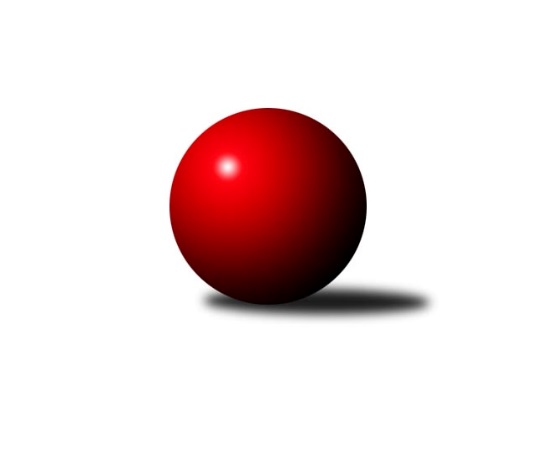 Č.7Ročník 2021/2022	4.11.2021Nejlepšího výkonu v tomto kole: 2450 dosáhlo družstvo: TJ Sokol Soběnov BMeziokresní přebor ČB-ČK A 6-ti členné 2021/2022Výsledky 7. kolaSouhrnný přehled výsledků:Kuželky Borovany C	- TJ Spartak Trhové Sviny C	2:6	2204:2260	5.5:6.5	1.11.TJ Spartak Trhové Sviny B	- Vltavan Loučovice B	6:2	2317:2221	6.5:5.5	2.11.TJ Sokol Soběnov B	- TJ Dynamo České Budějovice B	7:1	2450:2121	10.0:2.0	3.11.Kuželky Borovany B	- TJ Loko Č. Budějovice C	5:3	2248:2224	8.0:4.0	3.11.TJ Sokol Nové Hrady B	- KK Český Krumlov 	3:5	2366:2421	3.5:8.5	4.11.TJ Sokol Nové Hrady C	- TJ Nová Ves C	3:5	2236:2283	6.5:5.5	4.11.Tabulka družstev:	1.	TJ Sokol Nové Hrady B	7	5	1	1	38.5 : 17.5 	45.5 : 38.5 	 2379	11	2.	TJ Sokol Soběnov C	6	5	0	1	34.0 : 14.0 	45.5 : 26.5 	 2424	10	3.	KK Český Krumlov	6	5	0	1	29.0 : 19.0 	39.5 : 32.5 	 2374	10	4.	TJ Sokol Soběnov B	6	4	0	2	27.0 : 21.0 	43.5 : 28.5 	 2299	8	5.	TJ Spartak Trhové Sviny B	5	3	0	2	21.0 : 19.0 	32.0 : 28.0 	 2247	6	6.	TJ Spartak Trhové Sviny C	6	3	0	3	26.0 : 22.0 	38.5 : 33.5 	 2266	6	7.	Kuželky Borovany B	6	3	0	3	25.0 : 23.0 	35.0 : 37.0 	 2264	6	8.	TJ Loko Č. Budějovice C	6	2	1	3	24.0 : 24.0 	32.0 : 40.0 	 2218	5	9.	TJ Sokol Nové Hrady C	6	2	0	4	24.0 : 24.0 	37.0 : 35.0 	 2244	4	10.	TJ Nová Ves C	6	2	0	4	19.5 : 28.5 	33.5 : 38.5 	 2203	4	11.	Kuželky Borovany C	7	2	0	5	22.0 : 34.0 	43.0 : 41.0 	 2114	4	12.	Vltavan Loučovice B	7	2	0	5	20.0 : 36.0 	35.5 : 48.5 	 2251	4	13.	TJ Dynamo České Budějovice B	6	1	0	5	10.0 : 38.0 	19.5 : 52.5 	 2020	2Podrobné výsledky kola:	 Kuželky Borovany C	2204	2:6	2260	TJ Spartak Trhové Sviny C	Lenka Aldorfová	 	 166 	 182 		348 	 1:1 	 390 	 	215 	 175		Nikola Kroupová	Vladimíra Bicerová	 	 180 	 198 		378 	 1:1 	 373 	 	183 	 190		Zuzana Koptová	Jan Kouba	 	 202 	 200 		402 	 2:0 	 366 	 	196 	 170		Aleš Cisař	Kateřina Dvořáková	 	 189 	 197 		386 	 0.5:1.5 	 389 	 	192 	 197		Gabriela Kroupová	Václav Tröstl	 	 188 	 168 		356 	 1:1 	 369 	 	181 	 188		Jan Štajner	Petr Bícha	 	 173 	 161 		334 	 0:2 	 373 	 	182 	 191		Vlastimil Kříharozhodčí: Jiří MalovanýNejlepší výkon utkání: 402 - Jan Kouba	 TJ Spartak Trhové Sviny B	2317	6:2	2221	Vltavan Loučovice B	Marek Kopta	 	 189 	 185 		374 	 0.5:1.5 	 380 	 	189 	 191		Ludvík Sojka	Jiří Švepeš	 	 184 	 208 		392 	 2:0 	 367 	 	182 	 185		František Anderle	Tomáš Švepeš	 	 178 	 167 		345 	 0:2 	 377 	 	193 	 184		Jan Sztrapek	Luděk Troup	 	 194 	 194 		388 	 1:1 	 379 	 	184 	 195		Jaroslav Štich *1	Marek Rojdl	 	 193 	 204 		397 	 1:1 	 363 	 	196 	 167		Jakub Musil *2	Bohuslav Švepeš	 	 227 	 194 		421 	 2:0 	 355 	 	163 	 192		Radim Štubnerrozhodčí: Josef Svobodastřídání: *1 od 51. hodu Jakub Matulík, *2 od 51. hodu Petr ProcházkaNejlepší výkon utkání: 421 - Bohuslav Švepeš	 TJ Sokol Soběnov B	2450	7:1	2121	TJ Dynamo České Budějovice B	Markéta Šedivá	 	 196 	 195 		391 	 2:0 	 364 	 	175 	 189		Tomáš Vašek	Patrik Fink	 	 217 	 220 		437 	 2:0 	 325 	 	166 	 159		Stanislav Bednařík	Milan Šedivý ml. *1	 	 156 	 184 		340 	 2:0 	 290 	 	144 	 146		Zdeněk Kratochvíl	Josef Šedivý st.	 	 224 	 245 		469 	 2:0 	 330 	 	146 	 184		David Šebestík	Pavel Čurda	 	 229 	 198 		427 	 2:0 	 375 	 	183 	 192		Petra Šebestíková	Josef Ferenčík	 	 190 	 196 		386 	 0:2 	 437 	 	228 	 209		Miroslav Krausrozhodčí: Josef Syselstřídání: *1 od 11. hodu Josef SyselNejlepší výkon utkání: 469 - Josef Šedivý st.	 Kuželky Borovany B	2248	5:3	2224	TJ Loko Č. Budějovice C	Jiří Janoch	 	 181 	 195 		376 	 2:0 	 334 	 	150 	 184		Radim Růžička	Daniel Krejčí	 	 173 	 187 		360 	 1:1 	 379 	 	169 	 210		Tomáš Polánský	Čestmír Siebenbrunner	 	 190 	 219 		409 	 2:0 	 376 	 	189 	 187		Radoslav Hauk	Jindřich Soukup	 	 225 	 184 		409 	 1:1 	 426 	 	218 	 208		Martina Tomiová	Josef Špulka	 	 170 	 190 		360 	 0:2 	 391 	 	193 	 198		Adéla Sýkorová	František Stodolovský	 	 157 	 177 		334 	 2:0 	 318 	 	150 	 168		Václav Klojda st.rozhodčí: Vladimír MalovanýNejlepší výkon utkání: 426 - Martina Tomiová	 TJ Sokol Nové Hrady B	2366	3:5	2421	KK Český Krumlov 	Libor Tomášek	 	 171 	 217 		388 	 1:1 	 378 	 	176 	 202		Jakub Zadák	Blanka Cáplová	 	 185 	 171 		356 	 0:2 	 372 	 	186 	 186		Miloš Moravec	Milena Šebestová	 	 194 	 226 		420 	 1:1 	 416 	 	196 	 220		Martin Kouba	Karel Kříha	 	 174 	 219 		393 	 0:2 	 440 	 	204 	 236		František Ferenčík	Štěpán Silmbrod	 	 207 	 203 		410 	 1.5:0.5 	 374 	 	207 	 167		Tomáš Vařil	Jan Silmbrod	 	 204 	 195 		399 	 0:2 	 441 	 	209 	 232		Tomáš Tichýrozhodčí: Tereza KříhováNejlepší výkon utkání: 441 - Tomáš Tichý	 TJ Sokol Nové Hrady C	2236	3:5	2283	TJ Nová Ves C	Tomáš Kříha	 	 217 	 185 		402 	 2:0 	 321 	 	165 	 156		Josef Fojta	Romana Kříhová	 	 182 	 208 		390 	 0:2 	 408 	 	196 	 212		Jan Jackov	Pavel Kříha	 	 198 	 198 		396 	 2:0 	 375 	 	190 	 185		Václava Tesařová	Petr Hamerník	 	 194 	 187 		381 	 2:0 	 362 	 	177 	 185		Roman Bartoš	Michal Kanděra	 	 180 	 177 		357 	 0.5:1.5 	 362 	 	185 	 177		Miloš Draxler	Antonín Gažák	 	 171 	 139 		310 	 0:2 	 455 	 	231 	 224		Vladimír Vlčekrozhodčí: Stanislav SladkýNejlepší výkon utkání: 455 - Vladimír VlčekPořadí jednotlivců:	jméno hráče	družstvo	celkem	plné	dorážka	chyby	poměr kuž.	Maximum	1.	Martina Tomiová	TJ Loko Č. Budějovice C	431.30	292.5	138.8	5.7	5/5	(446)	2.	František Ferenčík	KK Český Krumlov 	426.67	289.0	137.7	7.7	3/4	(440)	3.	Olga Čutková	TJ Sokol Soběnov C	426.42	290.7	135.8	5.1	4/4	(452)	4.	Čestmír Siebenbrunner	Kuželky Borovany B	419.00	285.8	133.3	7.8	4/4	(441)	5.	Michal Silmbrod	TJ Sokol Nové Hrady B	418.33	288.0	130.3	5.7	3/4	(421)	6.	Milena Šebestová	TJ Sokol Nové Hrady B	417.17	294.9	122.3	9.4	4/4	(433)	7.	Lucie Mušková	TJ Sokol Soběnov C	417.08	280.0	137.1	6.1	4/4	(438)	8.	Martin Kouba	KK Český Krumlov 	409.88	286.9	123.0	6.8	4/4	(430)	9.	Josef Šedivý st.	TJ Sokol Soběnov B	408.25	287.8	120.5	6.3	4/4	(469)	10.	Vojtěch Kříha	TJ Sokol Nové Hrady C	408.22	283.1	125.1	5.1	3/3	(434)	11.	Jaroslava Kulhanová	TJ Sokol Soběnov C	408.00	279.1	128.9	6.8	3/4	(434)	12.	Bohuslav Švepeš	TJ Spartak Trhové Sviny B	407.00	273.9	133.1	5.4	3/3	(452)	13.	Tomáš Polánský	TJ Loko Č. Budějovice C	404.60	279.6	125.0	6.7	5/5	(424)	14.	Jan Silmbrod	TJ Sokol Nové Hrady B	404.19	282.6	121.6	10.1	4/4	(438)	15.	Vladimír Vlček	TJ Nová Ves C	403.92	283.6	120.3	6.6	4/4	(455)	16.	Tomáš Tichý	KK Český Krumlov 	403.00	281.0	122.0	7.1	4/4	(441)	17.	František Anderle	Vltavan Loučovice B	402.88	278.8	124.1	10.2	4/4	(450)	18.	Miroslav Kraus	TJ Dynamo České Budějovice B	401.25	275.8	125.5	10.3	4/4	(453)	19.	Tomáš Tichý ml.	KK Český Krumlov 	401.00	282.5	118.5	10.5	3/4	(431)	20.	Jitka Grznáriková	TJ Sokol Soběnov C	399.38	284.3	115.1	10.0	4/4	(417)	21.	Lukáš Prokeš	TJ Sokol Nové Hrady B	399.00	285.7	113.3	11.7	3/4	(421)	22.	Libor Tomášek	TJ Sokol Nové Hrady B	398.31	283.1	115.3	9.6	4/4	(466)	23.	Ludmila Čurdová	TJ Sokol Soběnov C	396.78	287.8	109.0	10.1	3/4	(409)	24.	Kateřina Dvořáková	Kuželky Borovany C	395.69	272.9	122.8	7.9	4/4	(413)	25.	Jiřina Krtková	TJ Sokol Soběnov C	395.33	276.8	118.6	8.4	3/4	(427)	26.	Jindřich Soukup	Kuželky Borovany B	395.08	280.9	114.2	7.1	4/4	(410)	27.	Radim Štubner	Vltavan Loučovice B	391.67	274.0	117.7	7.3	3/4	(428)	28.	Josef Ferenčík	TJ Sokol Soběnov B	391.42	273.8	117.7	7.2	4/4	(417)	29.	Jiří Tröstl	Kuželky Borovany B	391.00	276.3	114.8	10.0	4/4	(428)	30.	Pavel Čurda	TJ Sokol Soběnov B	390.42	276.1	114.3	9.3	4/4	(428)	31.	Gabriela Kroupová	TJ Spartak Trhové Sviny C	389.17	273.8	115.4	10.3	4/4	(459)	32.	Jan Jackov	TJ Nová Ves C	389.17	274.8	114.4	8.3	4/4	(421)	33.	Aleš Cisař	TJ Spartak Trhové Sviny C	388.25	283.1	105.1	13.0	4/4	(421)	34.	Miloš Moravec	KK Český Krumlov 	388.25	283.8	104.5	11.5	4/4	(407)	35.	Adéla Sýkorová	TJ Loko Č. Budějovice C	385.80	277.4	108.4	13.4	5/5	(411)	36.	Tomáš Kříha	TJ Sokol Nové Hrady C	385.33	268.7	116.7	5.4	3/3	(402)	37.	Tomáš Švepeš	TJ Spartak Trhové Sviny B	384.44	272.7	111.8	10.9	3/3	(400)	38.	Vlastimil Kříha	TJ Spartak Trhové Sviny C	383.50	270.8	112.8	10.5	4/4	(411)	39.	Markéta Šedivá	TJ Sokol Soběnov B	382.56	265.2	117.3	8.8	3/4	(391)	40.	Ludvík Sojka	Vltavan Loučovice B	381.88	279.1	102.8	12.0	4/4	(418)	41.	Jakub Zadák	KK Český Krumlov 	381.17	273.0	108.2	10.5	3/4	(394)	42.	Nikola Kroupová	TJ Spartak Trhové Sviny C	381.00	267.6	113.4	13.0	4/4	(422)	43.	Tomáš Vařil	KK Český Krumlov 	379.44	269.9	109.6	11.8	3/4	(395)	44.	Vladimír Šereš	Vltavan Loučovice B	378.00	266.0	112.0	9.3	3/4	(407)	45.	Zuzana Koptová	TJ Spartak Trhové Sviny C	376.92	266.4	110.5	7.9	4/4	(405)	46.	Petr Hamerník	TJ Sokol Nové Hrady C	376.92	267.6	109.3	11.1	3/3	(414)	47.	Romana Kříhová	TJ Sokol Nové Hrady C	376.50	265.4	111.1	11.3	3/3	(404)	48.	Alice Loulová	TJ Sokol Soběnov C	375.75	270.8	105.0	12.3	4/4	(407)	49.	Marek Rojdl	TJ Spartak Trhové Sviny B	375.44	269.3	106.1	10.6	3/3	(397)	50.	Jan Štajner	TJ Spartak Trhové Sviny C	375.11	267.6	107.6	10.8	3/4	(427)	51.	Václava Tesařová	TJ Nová Ves C	374.00	268.7	105.3	12.7	3/4	(379)	52.	Jan Sztrapek	Vltavan Loučovice B	373.72	269.2	104.6	13.4	3/4	(428)	53.	Patrik Fink	TJ Sokol Soběnov B	372.33	254.3	118.1	11.2	4/4	(437)	54.	Jan Kouba	Kuželky Borovany C	371.56	263.1	108.5	9.3	4/4	(402)	55.	Martina Koubová	Kuželky Borovany C	369.67	260.8	108.9	13.8	4/4	(411)	56.	Jiří Janoch	Kuželky Borovany B	368.33	262.1	106.3	12.1	4/4	(381)	57.	Miloš Draxler	TJ Nová Ves C	367.25	262.4	104.8	9.3	4/4	(411)	58.	Luděk Troup	TJ Spartak Trhové Sviny B	367.00	264.5	102.5	13.3	2/3	(388)	59.	Antonín Gažák	TJ Sokol Nové Hrady C	367.00	269.9	97.1	13.0	2/3	(414)	60.	Karel Kříha	TJ Sokol Nové Hrady B	364.31	268.0	96.3	16.7	4/4	(399)	61.	Jiří Švepeš	TJ Spartak Trhové Sviny B	359.56	264.7	94.9	10.7	3/3	(392)	62.	Jan Votruba	TJ Spartak Trhové Sviny B	356.00	250.5	105.5	14.0	2/3	(357)	63.	Tomáš Vašek	TJ Dynamo České Budějovice B	354.50	254.5	100.0	13.1	4/4	(374)	64.	Petr Dvořák	Kuželky Borovany C	352.67	259.3	93.3	16.0	3/4	(389)	65.	Milan Šedivý ml.	TJ Sokol Soběnov B	352.63	263.4	89.3	15.3	4/4	(376)	66.	Roman Bartoš	TJ Nová Ves C	351.08	259.8	91.3	15.9	4/4	(401)	67.	František Stodolovský	Kuželky Borovany B	346.67	254.6	92.1	15.1	3/4	(358)	68.	Radim Růžička	TJ Loko Č. Budějovice C	346.60	260.8	85.8	18.5	5/5	(387)	69.	Stanislav Bednařík	TJ Dynamo České Budějovice B	344.13	248.6	95.5	12.8	4/4	(381)	70.	Vladimíra Bicerová	Kuželky Borovany C	340.67	252.2	88.5	18.3	3/4	(378)	71.	Petr Bícha	Kuželky Borovany C	340.00	244.1	95.9	12.4	3/4	(384)	72.	Josef Fojta	TJ Nová Ves C	340.00	251.5	88.5	17.1	4/4	(412)	73.	Pavel Kříha	TJ Sokol Nové Hrady C	340.00	252.0	88.0	15.7	2/3	(396)	74.	Michal Kanděra	TJ Sokol Nové Hrady C	336.50	239.0	97.5	13.5	2/3	(357)	75.	Lucie Klojdová	TJ Loko Č. Budějovice C	333.75	244.9	88.9	15.6	4/5	(383)	76.	David Šebestík	TJ Dynamo České Budějovice B	323.83	245.5	78.3	20.2	3/4	(348)	77.	Zdeněk Kratochvíl	TJ Dynamo České Budějovice B	322.50	226.5	96.0	12.6	4/4	(360)	78.	Stanislava Mlezivová	TJ Dynamo České Budějovice B	319.88	234.3	85.6	12.9	4/4	(371)	79.	Petra Šebestíková	TJ Dynamo České Budějovice B	301.67	216.3	85.3	13.7	3/4	(375)	80.	Miroslav Bicera	Kuželky Borovany C	294.25	222.8	71.5	21.0	4/4	(345)		Tomáš Suchánek	Vltavan Loučovice B	418.00	284.0	134.0	11.0	1/4	(418)		Tomáš Balko	TJ Sokol Nové Hrady C	414.00	283.0	131.0	8.0	1/3	(414)		Jan Kouba	KK Český Krumlov 	412.00	299.0	113.0	8.0	1/4	(412)		René Gondek	Vltavan Loučovice B	404.00	279.0	125.0	9.0	1/4	(405)		Ondřej Sysel	TJ Sokol Soběnov B	399.00	293.0	106.0	9.0	1/4	(399)		Štěpán Silmbrod	TJ Sokol Nové Hrady B	395.50	274.5	121.0	9.5	1/4	(412)		Vojtěch Frdlík	Kuželky Borovany B	393.00	258.0	135.0	9.0	1/4	(393)		Marek Kopta	TJ Spartak Trhové Sviny B	390.00	277.0	113.0	12.7	1/3	(415)		Pavel Hron	Vltavan Loučovice B	381.00	266.0	115.0	13.0	1/4	(381)		Jiří Bláha	TJ Loko Č. Budějovice C	377.00	286.0	91.0	14.0	1/5	(377)		Radoslav Hauk	TJ Loko Č. Budějovice C	376.00	268.0	108.0	14.0	1/5	(376)		Daniel Krejčí	Kuželky Borovany B	367.67	263.3	104.3	9.0	1/4	(399)		Jiří Čermák	KK Český Krumlov 	367.50	267.5	100.0	12.0	2/4	(390)		Lenka Wajdová	TJ Sokol Nové Hrady B	362.00	258.0	104.0	11.0	1/4	(362)		Josef Špulka	Kuželky Borovany B	360.00	238.0	122.0	8.0	1/4	(360)		Blanka Cáplová	TJ Sokol Nové Hrady B	356.00	258.0	98.0	15.0	1/4	(356)		Lenka Aldorfová	Kuželky Borovany C	355.67	268.3	87.3	18.0	1/4	(361)		Jaroslav Štich	Vltavan Loučovice B	355.00	256.0	99.0	15.5	2/4	(362)		Štěpán Rehák	TJ Sokol Nové Hrady B	354.00	265.0	89.0	12.0	1/4	(354)		Josef Malík	Kuželky Borovany B	349.00	255.0	94.0	14.5	2/4	(354)		Václav Tröstl	Kuželky Borovany C	346.00	257.0	89.0	13.7	1/4	(361)		Václav Klojda st.	TJ Loko Č. Budějovice C	343.50	261.5	82.0	18.0	2/5	(369)		Jan Stodolovský	TJ Spartak Trhové Sviny B	343.00	246.0	97.0	19.0	1/3	(343)		Bedřich Kroupa	TJ Spartak Trhové Sviny C	340.00	259.0	81.0	15.7	1/4	(343)		Karel Beleš	Kuželky Borovany B	338.00	249.0	89.0	12.0	1/4	(338)		Věra Jeseničová	TJ Nová Ves C	333.67	254.5	79.2	21.3	2/4	(350)		Milena Kümmelová	TJ Dynamo České Budějovice B	331.25	232.5	98.8	15.3	2/4	(365)		Jakub Musil	Vltavan Loučovice B	328.00	246.0	82.0	15.0	2/4	(355)		Petr Procházka	Vltavan Loučovice B	325.00	242.0	83.0	17.0	1/4	(325)		Jakub Matulík	Vltavan Loučovice B	322.00	241.0	81.0	20.0	1/4	(322)		Martin Klíma	TJ Spartak Trhové Sviny C	320.00	263.0	57.0	26.0	1/4	(320)		Ladislav Růžička	TJ Sokol Nové Hrady B	313.50	223.0	90.5	8.0	2/4	(436)		Jaroslava Frdlíková	Kuželky Borovany B	311.00	232.0	79.0	17.0	1/4	(311)		Jiří Mráz	TJ Loko Č. Budějovice C	292.00	212.0	80.0	24.0	1/5	(292)		Jan Kříha	TJ Sokol Nové Hrady C	291.50	225.5	66.0	11.5	1/3	(308)		Jan Ondřich	TJ Loko Č. Budějovice C	284.50	216.0	68.5	20.5	2/5	(289)Sportovně technické informace:Starty náhradníků:registrační číslo	jméno a příjmení 	datum startu 	družstvo	číslo startu26258	David Šebestík	03.11.2021	TJ Dynamo České Budějovice B	4x24279	Josef Špulka	03.11.2021	Kuželky Borovany B	1x23969	Daniel Krejčí	03.11.2021	Kuželky Borovany B	3x10570	Blanka Cáplová	04.11.2021	TJ Sokol Nové Hrady B	1x
Hráči dopsaní na soupisku:registrační číslo	jméno a příjmení 	datum startu 	družstvo	26727	Radoslav Hauk	03.11.2021	TJ Loko Č. Budějovice C	Program dalšího kola:8.11.2021	po	17:00	TJ Dynamo České Budějovice B - TJ Spartak Trhové Sviny B (dohrávka z 6. kola)	9.11.2021	út	17:00	TJ Spartak Trhové Sviny C - TJ Sokol Nové Hrady B	10.11.2021	st	17:00	Kuželky Borovany B - TJ Nová Ves C	10.11.2021	st	18:00	KK Český Krumlov  - TJ Sokol Nové Hrady C	11.11.2021	čt	17:00	Kuželky Borovany C - TJ Sokol Soběnov C	11.11.2021	čt	18:00	TJ Loko Č. Budějovice C - TJ Spartak Trhové Sviny B	12.11.2021	pá	18:00	Vltavan Loučovice B - TJ Sokol Soběnov B				-- volný los -- - TJ Dynamo České Budějovice B	Nejlepší šestka kola - absolutněNejlepší šestka kola - absolutněNejlepší šestka kola - absolutněNejlepší šestka kola - absolutněNejlepší šestka kola - dle průměru kuželenNejlepší šestka kola - dle průměru kuželenNejlepší šestka kola - dle průměru kuželenNejlepší šestka kola - dle průměru kuželenNejlepší šestka kola - dle průměru kuželenPočetJménoNázev týmuVýkonPočetJménoNázev týmuPrůměr (%)Výkon2xJosef Šedivý st.Soběnov B4692xJosef Šedivý st.Soběnov B121.834692xVladimír VlčekNová Ves C4551xVladimír VlčekNová Ves C120.834551xTomáš TichýČ.Krumlov B4411xTomáš TichýČ.Krumlov B117.114412xFrantišek FerenčíkČ.Krumlov B4402xFrantišek FerenčíkČ.Krumlov B116.844401xPatrik FinkSoběnov B4375xMartina TomiováLoko Č.B. C115.334262xMiroslav KrausDyn. Č.B. B4373xMiroslav KrausDyn. Č.B. B113.52437